			Parent/Carer Newsletter – 29th November 2019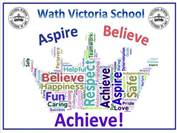 Flu immunisations – F2-Y6Many children in school have already had the nasal flu immunisation in our first round earlier this month. The NHS have asked us to host another session in school on the 9th January 2020. If you would like your child to receive the immunisation (and they haven’t already had it) you can sign up electronically in school on Wednesday 11th December from 8.30am. Staff from the immunisation team will be on-hand to support you to do this. We will also be sending out the registration link again on dojo after the 11th December.Dates for your diaries Wednesday 4th December – Digital storytelling parents’ workshop for Y3/4 – a.m. –please sign up at reception.Thursday 5th December – Christmas Fair in school – 2.30pm. Parents can collect children early to attend the stalls. Staff will supervise children not collected until the end of the school day. Monday 9th December – Pantomime in school – please pay your £4 donations towards the cost of this as soon as possible.Wednesday 11th December – Year 1 and Year 2 nativity 2pm. Each child will be allowed a maximum of 4 tickets. These will be £1 each. Tickets will go on sale from reception on Monday 2nd December. We will donate 20% of our nativity ticket sales to the Save the Children Christmas Jumper appeal this year.Thursday 12th December – INSET day - School closed for general election polling day. After-school clubs will be refunded for the INSET day.Friday 13th December – Christmas Jumper Day – children should wear normal uniform bottoms alongside their jumper. Christmas dinner day and F2 nativity at 2pm. Each child will be allowed a maximum of 4 tickets. These will be £1 each. Tickets will go on sale from reception on Monday 2nd December. We will donate 20% of our nativity ticket sales to the Save the Children Christmas Jumper appeal this year.Wednesday 18th December – EYFS, Y1 and Y2 Christmas party/dojo reward. Children can come to school in their party clothes but will need to have sensible outdoor shoes.Wednesday 18th December – F1 Christmas singing performance.Thursday 19th December – Y3 – Y6 Christmas party/dojo reward. Children can come to school in their party clothes but will need to have sensible outdoor shoes.Friday 20th December – school closes at normal time for Christmas holiday.FundraisingThank you! With your support we raised £420 for Children in Need. Parents also supported the F2/KS1 reading event this week and raised £107 towards new reading books too. We are really grateful.Please check dojo school story and your dojo messages regularly for updates and details of school events. We are also on facebook and twitter @wathvictoria.Have a lovely weekend!Mrs MillerHeadteacher